Уважаемые студенты и выпускники, мы готовы предложить Вам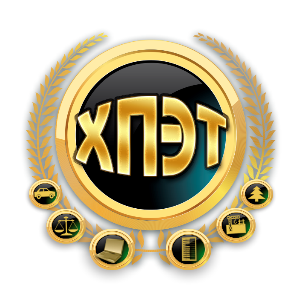 открытые вакансии по состоянию на 23.01.2024 год№ п/пНазвание предприятияНаименование должностиТерриториальностьЗанятостьПостоянная/ВременнаяУровень заработной платыКГКУ ОСЭП Хабаровского края, МФЦСпециалист филиала МФЦ г. Хабаровск ул. Серышева 31б,ТЕЛ: 8(4212)40-20-94постояннаядо 38 467 рублейФилиал Дальневосточный ООО ЛокоТех-СервисСлесарь по ремонту подвижного состава г. Хабаровск, Проспект 60летия Октября 105бТЕЛ: +7 924-415-22-29постояннаяОт 50000 до 70000 рублейФилиал Дальневосточный ООО ЛокоТех-СервисМашинист крана (крановщик)г. Хабаровск, Проспект 60летия Октября 105бТЕЛ: +7 924-415-22-29постояннаяОт 50000 до 53000 рублейФилиал Дальневосточный ООО ЛокоТех-СервисЭлектромонтёр по ремонту электрооборудованияг. Хабаровск ,Проспект 60летия Октября 105бТЕЛ: +7 924-415-22-29постояннаяОт 55000 до 58000 рублейФилиал Дальневосточный ООО ЛокоТех-СервисТокарьг. Хабаровск ,Проспект 60летия Октября 105бТЕЛ: +7 924-415-22-29постояннаяОт 50000 до 70000 рублейФилиал Дальневосточный ООО ЛокоТех-СервисМашинист очистных сооруженийг. Хабаровск ,Проспект 60летия Октября 105бТЕЛ: +7 924-415-22-29постояннаяОт 35000 до 38000 рублейМастер плитСварщик на полуавтоматТЕЛ.  +7(4212) 53-99-06постояннаяОт 70000 рублейОАО «Дальхимфарм»Гранулировщикг. Хабаровск ул. Ташкентская, 22 ТЕЛ: +7(4212) 53-91-82постоянная63000 рублейОАО «Дальхимфарм»Варщикг. Хабаровск ул. Ташкентская, 22 ТЕЛ: +7(4212) 53-91-82постоянная44000 рублейОАО «Дальхимфарм»Машинист таблетировщик г. Хабаровск ул. Ташкентская, 22 ТЕЛ: +7(4212) 53-91-82постоянная60000 рублейОАО «Дальхимфарм»Дражировщикг. Хабаровск ул. Ташкентская, 22 ТЕЛ: +7(4212) 53-91-82постоянная55000 рублейОАО «Дальхимфарм»Укладчик упаковщикг. Хабаровск ул. Ташкентская, 22 ТЕЛ: +7(4212) 53-91-82постоянная47300 рублейОАО «Дальхимфарм»Распределитель дорог в новый цехг. Хабаровск ул. Ташкентская, 22 ТЕЛ: +7(4212) 53-91-82постоянная38400 рублейОАО «Дальхимфарм»Машинист РУМг. Хабаровск ул. Ташкентская, 22 ТЕЛ: +7(4212) 53-91-82постоянная55900 рублейОАО «Дальхимфарм»Аппаратчик приготовления стерильных растворовг. Хабаровск ул. Ташкентская, 22 ТЕЛ: +7(4212) 53-91-82постоянная48500 рублейОАО «Дальхимфарм»Оператор линии наполненияг. Хабаровск ул. Ташкентская, 22 ТЕЛ: +7(4212) 53-91-82постоянная60000 рублейОАО «Дальхимфарм»Транспортировщикг. Хабаровск ул. Ташкентская, 22 ТЕЛ: +7(4212) 53-91-82постоянная46700 рублейОАО «Дальхимфарм»Стерилизаторщикг. Хабаровск ул. Ташкентская, 22 ТЕЛ: +7(4212) 53-91-82постоянная59000 рублейОАО «Дальхимфарм»Мойщик посуды и ампулг. Хабаровск ул. Ташкентская, 22 ТЕЛ: +7(4212) 53-91-82постоянная44000 рублейОАО «Дальхимфарм»Подсмотрщик продукцииг. Хабаровск ул. Ташкентская, 22 ТЕЛ: +7(4212) 53-91-82постоянная47000 рублейОАО «РЖД»Машинистг. Хабаровск ул. Брестская, 87 ТЕЛ: 89242060767постояннаяОт 50000 до80000 рублейОАО «РЖД»Бухгалтерг. Хабаровск ул. Брестская, 87 ТЕЛ:+7 (924) 3144455постояннаяДо 74000 рублейОАО «РЖД»Оператор электронно-вычислительных и вычислительных машинХабаровск, Светофорный, 10ТЕЛ: +7 (800) 4444410постояннаяОт 30 000 до 36 000 рублей«АО "ННК-ХАБАРОВСКИЙ НЕФТЕПЕРЕРАБАТЫВАЮЩИЙ ЗАВОД"»Плотник 4 разряда г. Хабаровск ул. Металлистов, 24ТЕЛ 89098225793постояннаяОт 40000 рублейОМВД России по Нанайскому р-нуСпециалисты в ГИБДД, уголовном розыске, участковые уполномоченные полиции.Хабаровский край, Нанайский р-он, с. Троицкое.т. 8-42156-4-23-22постояннаяОт 40 000 р.до 55 000 р.Мин. обороныАрмия России. Служба по контракту.г. Хабаровск ул. Серышева, 3 8-4212-39-71-93постояннаяОт 210000 рублей ООО «УК БСМ»Техникг. Хабаровск ул. Комсомольская,38аТЕЛ. +7(4212) 29-48-09постояннаяОт 32500до 40000 рублейЭй-Пи ТрейдМладший юрисконсультХабаровск, улица Павловича, 13литТ1 ТЕЛ: +7 909 8450810постояннаяОт 40 000 рублейЛеруа МерленСборщик интернет-заказовХабаровск, улица Морозова Павла Леонтьевича, 86ТЕЛ: +7 914 1917007постояннаяОт 53 250 до 66 500 рублейЛеруа МерленКассир-консультант (Южный)Хабаровск, улица Морозова Павла Леонтьевича, 86ТЕЛ: +7 909 8293890постояннаяОт 50 940 до 61 128 рублейЛеруа МерленСотрудник складаХабаровск, улица Морозова Павла Леонтьевича, 86ТЕЛ:+7 914 3108421постояннаяОт53 250 до 66 500 рублейПункт отбора на военную службу г. Комсомольск на АмуреВоеннослужащий (младший командный состав)г Комсомольск-на-Амуре, ул. Севастопольская, д. 55 (4217) 548928постояннаяОт 40000до 70000 рублейООО АлгоритмПомощник главного бухгалтераХабаровск, улица Лазо, 44ТЕЛ: +7 914 7705618постояннаяОт 50 000 рублейООО Сбербанк-СервисИнженер технической поддержкиХабаровск, Краснореченская улица, 111В ТЕЛ: +7 984 1708329постояннаяДо 89 000 рублейКГКУ Управление по Обеспечению Мероприятий ГЗХабаровскСистемный администраторХабаровск, Тихоокеанская улица, 155АТЕЛ: +7 909 8285490постояннаяОт 30 000 до 34 000 рублейГруппа компаний НевадаПомощник системного администратораТЕЛ: +7 914 4106407постояннаяОт 30 000 рублейПАО РостелекомАдминистратор отдела координацииТЕЛ: +7 914 4204277постояннаяОт 65 000 – 80 000 рублейПАО РостелекомАдминистратор в отдел координации готовых заявокТЕЛ: +7 909 8610696постояннаяот 50 000 до 70 000 рублейГлавное управление Федеральной службы судебных приставовпо Хабаровскому краю и Еврейской автономной областиДелопроизводительГ. Хабаровск, ул. Кубяка 20 ТЕЛ: 8-909-842-71-47постояннаяОт 27000 рублейПАО ВТБМобильный клиентский менеджерХабаровск, улица Муравьёва-Амурского, 18ТЕЛ: +7 914 1511799постояннаяот 65 000 рублей ПАО ВТБКлиентский менеджер группы прямых продажХабаровск, улица Муравьёва-Амурского, 18ТЕЛ: +7 914 3111523постояннаяОт 40000 рублейАлтан ШинаРазнорабочий в автосервисХабаровск, проспект 60-летия Октября, 204 ТЕЛ:+7 984 2606465постояннаяот 55 000 рублей